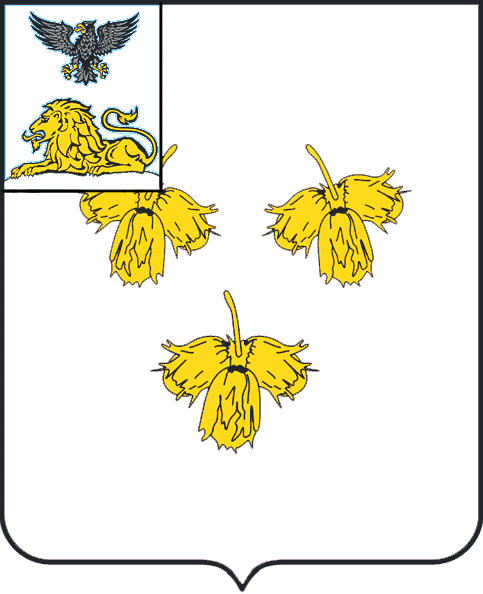 О внесении изменений в постановление администрации муниципального района «Красненский район» от 24.10.2018 года № 109 «Об утверждении административного регламента по реализации органом местногосамоуправления государственной услуги «Организация выплаты ежемесячного пособия на ребенка гражданам, имеющим детей», предоставляемой в рамках переданных полномочий, предоставления государственных услуг»В соответствии с Федеральным законом  от 27.07.2010 года № 210-ФЗ «Об организации предоставления государственных и муниципальных услуг»,  в целях приведения в соответствие с действующим законодательством нормативных актов Красненского района   администрация Красненского района постановляет:          1. Внести в постановление администрации муниципального района «Красненский район» от 24.10.2018 года № 109 «Об утверждении административного регламента по реализации органом местного самоуправления государственной услуги «Организация выплаты ежемесячного пособия на ребенка гражданам, имеющим детей», предоставляемой в рамках переданных полномочий, предоставления государственных услуг» следующие изменения:1.1. В административном регламенте по реализации отделом  социальной защиты населения администрации  Красненского района государственной услуги, предоставляемой в рамках переданных полномочий предоставления государственной услуги «Организация выплаты ежемесячного пособия на ребенка гражданам, имеющим детей» (далее – Административный регламент), утвержденном в пункте 1   постановления: 1.1.1. Пункт 2.6.1. изложить в следующей редакции: «2.6.1. Лицо, обратившееся за ежемесячным пособием на ребенка, представляет:- заявление в письменной форме о назначении ежемесячного пособия на ребенка с указанием в нем сведений о доходах семьи;- документ, удостоверяющий личность заявителя и содержащий сведения о месте его жительства;- копию свидетельства о рождении ребенка;- документ, подтверждающий совместное проживание ребенка с заявителем;- документы, подтверждающие доходы членов семьи за три месяца, предшествующие месяцу обращения за назначением пособия;- справку об учебе в общеобразовательном учреждении ребенка (детей) старше шестнадцати лет;- трудовую книжку с отметкой об увольнении для неработающих граждан.Лицо, обратившееся за получением ежемесячного пособия на ребенка в повышенном размере, дополнительно представляет:- на детей одиноких матерей – справку из органов ЗАГСа об основании внесения в свидетельство о рождении сведений об отце ребенка;- на детей, родители которых уклоняются от уплаты алиментов, либо в других случаях, предусмотренных законодательством Российской Федерации, когда взыскание алиментов невозможно, в зависимости от оснований назначения пособий один из следующих документов:копию постановления судебного пристава-исполнителя о розыске должника;справку из соответствующего учреждения о месте нахождения у них должника (отбывает наказание, находится под арестом, на принудительном лечении, направлен для прохождения судебно-медицинской экспертизы или по иным основаниям) и об отсутствии у него заработка, достаточного для исполнения решения суда (постановления судьи);справку из суда о причинах неисполнения решения суда (постановления судьи);справку из Управления Федеральной миграционной службы по Белгородской области о выезде гражданина на постоянное жительство за границу, а также сообщение Министерства юстиции Российской Федерации о неисполнении решения суда о взыскании алиментов в случае проживания должника в иностранном государстве, с которым у Российской Федерации заключен договор о правовой помощи;- на детей военнослужащих, проходящих военную службу по призыву:   справку из военного комиссариата о призыве отца ребенка на военную службу; справку из военного образовательного учреждения профессионального образования об учебе в нем отца ребенка;- на детей-инвалидов:  справку, подтверждающую факт установления инвалидности, выданную федеральным государственным учреждением медико-социальной экспертизы, или медицинское заключение на ребенка (подростка) – инвалида с детства в возрасте до 16 лет, выданное учреждением здравоохранения;- на детей-инвалидов одиноких матерей:  справку, подтверждающую факт установления инвалидности, выданную федеральным государственным учреждением медико- социальной экспертизы, или медицинское заключение на ребенка (подростка) – инвалида с детства в возрасте до 16 лет, выданное учреждением здравоохранения; справку из органов ЗАГС об основании внесения в свидетельство о рождении сведений об отце ребенка.»1.1.2. В пункте 2.6.3. абзац третий – исключить.1.1.3. В пункте 2.6.4.  абзацы второй и пятый – исключить.2. Настоящее постановление опубликовать  в порядке, предусмотренном Уставом Красненского района, и разместить на официальном сайте администрации муниципального района «Красненский район» по адресу: kraadm.ru. 3. Настоящее постановление вступает в силу со дня его официального опубликования.Глава администрацииКрасненского района                                                          А.Ф. Полторабатько